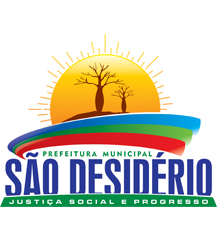 Análise Prévia de Processos de Licenciamento AmbientalAnálise Prévia de Processos de Licenciamento AmbientalAnálise Prévia de Processos de Licenciamento AmbientalAnálise Prévia de Processos de Licenciamento AmbientalAnálise Prévia de Processos de Licenciamento AmbientalAnálise Prévia de Processos de Licenciamento AmbientalAnálise Prévia de Processos de Licenciamento Ambiental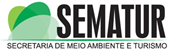 Requerente:Requerente:Requerente:Requerente:Requerente:Requerente:Requerente:Requerente:Requerente:Requerente:Requerente:Requerente:Requerente:Tipologia do empreendimento ou atividade: Tipologia do empreendimento ou atividade: Tipologia do empreendimento ou atividade: Tipologia do empreendimento ou atividade: Tipologia do empreendimento ou atividade: Tipologia do empreendimento ou atividade: Tipologia do empreendimento ou atividade: Tipologia do empreendimento ou atividade: Tipologia do empreendimento ou atividade: Tipologia do empreendimento ou atividade: Tipologia do empreendimento ou atividade: Tipologia do empreendimento ou atividade: Tipologia do empreendimento ou atividade: Código:Código:Código:Código:Código:Código:Código:Código:Responsável:______/______/________Responsável:______/______/________Responsável:______/______/________Responsável:______/______/________Responsável:______/______/________Porte:Porte:MiMiPeqMeGrExcResponsável:______/______/________Responsável:______/______/________Responsável:______/______/________Responsável:______/______/________Responsável:______/______/________Tipo de Requerimento:Tipo de Requerimento:Tipo de Requerimento:Tipo de Requerimento:Tipo de Requerimento:Tipo de Requerimento:Tipo de Requerimento:Tipo de Requerimento:Responsável:______/______/________Responsável:______/______/________Responsável:______/______/________Responsável:______/______/________Responsável:______/______/________Valor (R$):Valor (R$):Valor (R$):Valor (R$):Valor (R$):Valor (R$):Valor (R$):Valor (R$):Responsável:______/______/________Responsável:______/______/________Responsável:______/______/________Responsável:______/______/________Responsável:______/______/________ItemDocumentos NecessáriosDocumentos NecessáriosDocumentos NecessáriosDocumentos NecessáriosDocumentos NecessáriosDocumentos NecessáriosDocumentos NecessáriosDocumentos NecessáriosDocumentos NecessáriosDocumentos Necessários√√LICENÇA AMBIENTAL MUNICIPAL DE LOCALIZAÇÃOLICENÇA AMBIENTAL MUNICIPAL DE LOCALIZAÇÃOLICENÇA AMBIENTAL MUNICIPAL DE LOCALIZAÇÃOLICENÇA AMBIENTAL MUNICIPAL DE LOCALIZAÇÃOLICENÇA AMBIENTAL MUNICIPAL DE LOCALIZAÇÃOLICENÇA AMBIENTAL MUNICIPAL DE LOCALIZAÇÃOLICENÇA AMBIENTAL MUNICIPAL DE LOCALIZAÇÃOLICENÇA AMBIENTAL MUNICIPAL DE LOCALIZAÇÃOLICENÇA AMBIENTAL MUNICIPAL DE LOCALIZAÇÃOLICENÇA AMBIENTAL MUNICIPAL DE LOCALIZAÇÃOLICENÇA AMBIENTAL MUNICIPAL DE LOCALIZAÇÃOLICENÇA AMBIENTAL MUNICIPAL DE LOCALIZAÇÃOLICENÇA AMBIENTAL MUNICIPAL DE LOCALIZAÇÃO1Requerimento (Formulário da SEMATUR) (apresentar com firma reconhecida)Requerimento (Formulário da SEMATUR) (apresentar com firma reconhecida)Requerimento (Formulário da SEMATUR) (apresentar com firma reconhecida)Requerimento (Formulário da SEMATUR) (apresentar com firma reconhecida)Requerimento (Formulário da SEMATUR) (apresentar com firma reconhecida)Requerimento (Formulário da SEMATUR) (apresentar com firma reconhecida)Requerimento (Formulário da SEMATUR) (apresentar com firma reconhecida)Requerimento (Formulário da SEMATUR) (apresentar com firma reconhecida)Requerimento (Formulário da SEMATUR) (apresentar com firma reconhecida)Requerimento (Formulário da SEMATUR) (apresentar com firma reconhecida)2Análise Prévia à formação do processo realizada pela SEMATURAnálise Prévia à formação do processo realizada pela SEMATURAnálise Prévia à formação do processo realizada pela SEMATURAnálise Prévia à formação do processo realizada pela SEMATURAnálise Prévia à formação do processo realizada pela SEMATURAnálise Prévia à formação do processo realizada pela SEMATURAnálise Prévia à formação do processo realizada pela SEMATURAnálise Prévia à formação do processo realizada pela SEMATURAnálise Prévia à formação do processo realizada pela SEMATURAnálise Prévia à formação do processo realizada pela SEMATUR3Comprovante do endereço informado no requerimentoComprovante do endereço informado no requerimentoComprovante do endereço informado no requerimentoComprovante do endereço informado no requerimentoComprovante do endereço informado no requerimentoComprovante do endereço informado no requerimentoComprovante do endereço informado no requerimentoComprovante do endereço informado no requerimentoComprovante do endereço informado no requerimentoComprovante do endereço informado no requerimento4Cópia do contrato social da empresa e suas alterações, no caso de pessoa jurídica (autenticada ou acompanhada do documento original para confere)Cópia do contrato social da empresa e suas alterações, no caso de pessoa jurídica (autenticada ou acompanhada do documento original para confere)Cópia do contrato social da empresa e suas alterações, no caso de pessoa jurídica (autenticada ou acompanhada do documento original para confere)Cópia do contrato social da empresa e suas alterações, no caso de pessoa jurídica (autenticada ou acompanhada do documento original para confere)Cópia do contrato social da empresa e suas alterações, no caso de pessoa jurídica (autenticada ou acompanhada do documento original para confere)Cópia do contrato social da empresa e suas alterações, no caso de pessoa jurídica (autenticada ou acompanhada do documento original para confere)Cópia do contrato social da empresa e suas alterações, no caso de pessoa jurídica (autenticada ou acompanhada do documento original para confere)Cópia do contrato social da empresa e suas alterações, no caso de pessoa jurídica (autenticada ou acompanhada do documento original para confere)Cópia do contrato social da empresa e suas alterações, no caso de pessoa jurídica (autenticada ou acompanhada do documento original para confere)Cópia do contrato social da empresa e suas alterações, no caso de pessoa jurídica (autenticada ou acompanhada do documento original para confere)5Cópia do CNPJ e Inscrição Estadual da empresa, ou RG e CPF, para pessoa física (autenticada ou acompanhada do documento original para confere)Cópia do CNPJ e Inscrição Estadual da empresa, ou RG e CPF, para pessoa física (autenticada ou acompanhada do documento original para confere)Cópia do CNPJ e Inscrição Estadual da empresa, ou RG e CPF, para pessoa física (autenticada ou acompanhada do documento original para confere)Cópia do CNPJ e Inscrição Estadual da empresa, ou RG e CPF, para pessoa física (autenticada ou acompanhada do documento original para confere)Cópia do CNPJ e Inscrição Estadual da empresa, ou RG e CPF, para pessoa física (autenticada ou acompanhada do documento original para confere)Cópia do CNPJ e Inscrição Estadual da empresa, ou RG e CPF, para pessoa física (autenticada ou acompanhada do documento original para confere)Cópia do CNPJ e Inscrição Estadual da empresa, ou RG e CPF, para pessoa física (autenticada ou acompanhada do documento original para confere)Cópia do CNPJ e Inscrição Estadual da empresa, ou RG e CPF, para pessoa física (autenticada ou acompanhada do documento original para confere)Cópia do CNPJ e Inscrição Estadual da empresa, ou RG e CPF, para pessoa física (autenticada ou acompanhada do documento original para confere)Cópia do CNPJ e Inscrição Estadual da empresa, ou RG e CPF, para pessoa física (autenticada ou acompanhada do documento original para confere)6Documentação comprobatória da qualidade de representante legal do interessado, acompanhada do CPF (autenticada ou acompanhada do documento original para confere)Documentação comprobatória da qualidade de representante legal do interessado, acompanhada do CPF (autenticada ou acompanhada do documento original para confere)Documentação comprobatória da qualidade de representante legal do interessado, acompanhada do CPF (autenticada ou acompanhada do documento original para confere)Documentação comprobatória da qualidade de representante legal do interessado, acompanhada do CPF (autenticada ou acompanhada do documento original para confere)Documentação comprobatória da qualidade de representante legal do interessado, acompanhada do CPF (autenticada ou acompanhada do documento original para confere)Documentação comprobatória da qualidade de representante legal do interessado, acompanhada do CPF (autenticada ou acompanhada do documento original para confere)Documentação comprobatória da qualidade de representante legal do interessado, acompanhada do CPF (autenticada ou acompanhada do documento original para confere)Documentação comprobatória da qualidade de representante legal do interessado, acompanhada do CPF (autenticada ou acompanhada do documento original para confere)Documentação comprobatória da qualidade de representante legal do interessado, acompanhada do CPF (autenticada ou acompanhada do documento original para confere)Documentação comprobatória da qualidade de representante legal do interessado, acompanhada do CPF (autenticada ou acompanhada do documento original para confere)7Comprovante de pagamento Comprovante de pagamento Comprovante de pagamento Comprovante de pagamento Comprovante de pagamento Comprovante de pagamento Comprovante de pagamento Comprovante de pagamento Comprovante de pagamento Comprovante de pagamento 8Relatório de Caracterização do Empreendimento (RCE), conforme modelo fornecido pela SEMATURRelatório de Caracterização do Empreendimento (RCE), conforme modelo fornecido pela SEMATURRelatório de Caracterização do Empreendimento (RCE), conforme modelo fornecido pela SEMATURRelatório de Caracterização do Empreendimento (RCE), conforme modelo fornecido pela SEMATURRelatório de Caracterização do Empreendimento (RCE), conforme modelo fornecido pela SEMATURRelatório de Caracterização do Empreendimento (RCE), conforme modelo fornecido pela SEMATURRelatório de Caracterização do Empreendimento (RCE), conforme modelo fornecido pela SEMATURRelatório de Caracterização do Empreendimento (RCE), conforme modelo fornecido pela SEMATURRelatório de Caracterização do Empreendimento (RCE), conforme modelo fornecido pela SEMATURRelatório de Caracterização do Empreendimento (RCE), conforme modelo fornecido pela SEMATUR9Regularidade quanto à Reserva legalRegularidade quanto à Reserva legalRegularidade quanto à Reserva legalRegularidade quanto à Reserva legalRegularidade quanto à Reserva legalRegularidade quanto à Reserva legalRegularidade quanto à Reserva legalRegularidade quanto à Reserva legalRegularidade quanto à Reserva legalRegularidade quanto à Reserva legal10Cadastro Estadual Florestal de Imóveis Rurais – CEFIRCadastro Estadual Florestal de Imóveis Rurais – CEFIRCadastro Estadual Florestal de Imóveis Rurais – CEFIRCadastro Estadual Florestal de Imóveis Rurais – CEFIRCadastro Estadual Florestal de Imóveis Rurais – CEFIRCadastro Estadual Florestal de Imóveis Rurais – CEFIRCadastro Estadual Florestal de Imóveis Rurais – CEFIRCadastro Estadual Florestal de Imóveis Rurais – CEFIRCadastro Estadual Florestal de Imóveis Rurais – CEFIRCadastro Estadual Florestal de Imóveis Rurais – CEFIR11Apresentar cópia de toda documentação em meio digital (obrigatoriamente  ou DVD com capa de proteção), em formato PDFApresentar cópia de toda documentação em meio digital (obrigatoriamente  ou DVD com capa de proteção), em formato PDFApresentar cópia de toda documentação em meio digital (obrigatoriamente  ou DVD com capa de proteção), em formato PDFApresentar cópia de toda documentação em meio digital (obrigatoriamente  ou DVD com capa de proteção), em formato PDFApresentar cópia de toda documentação em meio digital (obrigatoriamente  ou DVD com capa de proteção), em formato PDFApresentar cópia de toda documentação em meio digital (obrigatoriamente  ou DVD com capa de proteção), em formato PDFApresentar cópia de toda documentação em meio digital (obrigatoriamente  ou DVD com capa de proteção), em formato PDFApresentar cópia de toda documentação em meio digital (obrigatoriamente  ou DVD com capa de proteção), em formato PDFApresentar cópia de toda documentação em meio digital (obrigatoriamente  ou DVD com capa de proteção), em formato PDFApresentar cópia de toda documentação em meio digital (obrigatoriamente  ou DVD com capa de proteção), em formato PDF12Documento comprobatório de propriedade ou posse do imóvel, acompanhados de CCIR e ITR atuais (autenticada ou acompanhada do documento original para confere)Documento comprobatório de propriedade ou posse do imóvel, acompanhados de CCIR e ITR atuais (autenticada ou acompanhada do documento original para confere)Documento comprobatório de propriedade ou posse do imóvel, acompanhados de CCIR e ITR atuais (autenticada ou acompanhada do documento original para confere)Documento comprobatório de propriedade ou posse do imóvel, acompanhados de CCIR e ITR atuais (autenticada ou acompanhada do documento original para confere)Documento comprobatório de propriedade ou posse do imóvel, acompanhados de CCIR e ITR atuais (autenticada ou acompanhada do documento original para confere)Documento comprobatório de propriedade ou posse do imóvel, acompanhados de CCIR e ITR atuais (autenticada ou acompanhada do documento original para confere)Documento comprobatório de propriedade ou posse do imóvel, acompanhados de CCIR e ITR atuais (autenticada ou acompanhada do documento original para confere)Documento comprobatório de propriedade ou posse do imóvel, acompanhados de CCIR e ITR atuais (autenticada ou acompanhada do documento original para confere)Documento comprobatório de propriedade ou posse do imóvel, acompanhados de CCIR e ITR atuais (autenticada ou acompanhada do documento original para confere)Documento comprobatório de propriedade ou posse do imóvel, acompanhados de CCIR e ITR atuais (autenticada ou acompanhada do documento original para confere)13Original da publicação do pedido de LL publicado em jornal de grande circulação, conforme modelo fornecido pela SEMATUROriginal da publicação do pedido de LL publicado em jornal de grande circulação, conforme modelo fornecido pela SEMATUROriginal da publicação do pedido de LL publicado em jornal de grande circulação, conforme modelo fornecido pela SEMATUROriginal da publicação do pedido de LL publicado em jornal de grande circulação, conforme modelo fornecido pela SEMATUROriginal da publicação do pedido de LL publicado em jornal de grande circulação, conforme modelo fornecido pela SEMATUROriginal da publicação do pedido de LL publicado em jornal de grande circulação, conforme modelo fornecido pela SEMATUROriginal da publicação do pedido de LL publicado em jornal de grande circulação, conforme modelo fornecido pela SEMATUROriginal da publicação do pedido de LL publicado em jornal de grande circulação, conforme modelo fornecido pela SEMATUROriginal da publicação do pedido de LL publicado em jornal de grande circulação, conforme modelo fornecido pela SEMATUROriginal da publicação do pedido de LL publicado em jornal de grande circulação, conforme modelo fornecido pela SEMATUR14Protocolo de requerimento à SEMATUR ASV, quando for necessário suprimir vegetação nativaProtocolo de requerimento à SEMATUR ASV, quando for necessário suprimir vegetação nativaProtocolo de requerimento à SEMATUR ASV, quando for necessário suprimir vegetação nativaProtocolo de requerimento à SEMATUR ASV, quando for necessário suprimir vegetação nativaProtocolo de requerimento à SEMATUR ASV, quando for necessário suprimir vegetação nativaProtocolo de requerimento à SEMATUR ASV, quando for necessário suprimir vegetação nativaProtocolo de requerimento à SEMATUR ASV, quando for necessário suprimir vegetação nativaProtocolo de requerimento à SEMATUR ASV, quando for necessário suprimir vegetação nativaProtocolo de requerimento à SEMATUR ASV, quando for necessário suprimir vegetação nativaProtocolo de requerimento à SEMATUR ASV, quando for necessário suprimir vegetação nativa15Protocolo de requerimento à SEMATUR da IAP, quando houver interferência em APP ou Reserva LegalProtocolo de requerimento à SEMATUR da IAP, quando houver interferência em APP ou Reserva LegalProtocolo de requerimento à SEMATUR da IAP, quando houver interferência em APP ou Reserva LegalProtocolo de requerimento à SEMATUR da IAP, quando houver interferência em APP ou Reserva LegalProtocolo de requerimento à SEMATUR da IAP, quando houver interferência em APP ou Reserva LegalProtocolo de requerimento à SEMATUR da IAP, quando houver interferência em APP ou Reserva LegalProtocolo de requerimento à SEMATUR da IAP, quando houver interferência em APP ou Reserva LegalProtocolo de requerimento à SEMATUR da IAP, quando houver interferência em APP ou Reserva LegalProtocolo de requerimento à SEMATUR da IAP, quando houver interferência em APP ou Reserva LegalProtocolo de requerimento à SEMATUR da IAP, quando houver interferência em APP ou Reserva Legal16Diagnóstico não interventivo dos aspectos arqueológico, histórico, cultural e paisagístico da área de influência direta e indireta do empreendimentoDiagnóstico não interventivo dos aspectos arqueológico, histórico, cultural e paisagístico da área de influência direta e indireta do empreendimentoDiagnóstico não interventivo dos aspectos arqueológico, histórico, cultural e paisagístico da área de influência direta e indireta do empreendimentoDiagnóstico não interventivo dos aspectos arqueológico, histórico, cultural e paisagístico da área de influência direta e indireta do empreendimentoDiagnóstico não interventivo dos aspectos arqueológico, histórico, cultural e paisagístico da área de influência direta e indireta do empreendimentoDiagnóstico não interventivo dos aspectos arqueológico, histórico, cultural e paisagístico da área de influência direta e indireta do empreendimentoDiagnóstico não interventivo dos aspectos arqueológico, histórico, cultural e paisagístico da área de influência direta e indireta do empreendimentoDiagnóstico não interventivo dos aspectos arqueológico, histórico, cultural e paisagístico da área de influência direta e indireta do empreendimentoDiagnóstico não interventivo dos aspectos arqueológico, histórico, cultural e paisagístico da área de influência direta e indireta do empreendimentoDiagnóstico não interventivo dos aspectos arqueológico, histórico, cultural e paisagístico da área de influência direta e indireta do empreendimento17Autorização emitida pela ANP, quando se tratar de perfuração de poços de petróleo ou gás naturalAutorização emitida pela ANP, quando se tratar de perfuração de poços de petróleo ou gás naturalAutorização emitida pela ANP, quando se tratar de perfuração de poços de petróleo ou gás naturalAutorização emitida pela ANP, quando se tratar de perfuração de poços de petróleo ou gás naturalAutorização emitida pela ANP, quando se tratar de perfuração de poços de petróleo ou gás naturalAutorização emitida pela ANP, quando se tratar de perfuração de poços de petróleo ou gás naturalAutorização emitida pela ANP, quando se tratar de perfuração de poços de petróleo ou gás naturalAutorização emitida pela ANP, quando se tratar de perfuração de poços de petróleo ou gás naturalAutorização emitida pela ANP, quando se tratar de perfuração de poços de petróleo ou gás naturalAutorização emitida pela ANP, quando se tratar de perfuração de poços de petróleo ou gás natural18Anuência do DERBA e/ou DNIT no caso de empreendimento de mineração em faixa de domínio de rodoviasAnuência do DERBA e/ou DNIT no caso de empreendimento de mineração em faixa de domínio de rodoviasAnuência do DERBA e/ou DNIT no caso de empreendimento de mineração em faixa de domínio de rodoviasAnuência do DERBA e/ou DNIT no caso de empreendimento de mineração em faixa de domínio de rodoviasAnuência do DERBA e/ou DNIT no caso de empreendimento de mineração em faixa de domínio de rodoviasAnuência do DERBA e/ou DNIT no caso de empreendimento de mineração em faixa de domínio de rodoviasAnuência do DERBA e/ou DNIT no caso de empreendimento de mineração em faixa de domínio de rodoviasAnuência do DERBA e/ou DNIT no caso de empreendimento de mineração em faixa de domínio de rodoviasAnuência do DERBA e/ou DNIT no caso de empreendimento de mineração em faixa de domínio de rodoviasAnuência do DERBA e/ou DNIT no caso de empreendimento de mineração em faixa de domínio de rodovias19Informações georreferenciadas em meio digital atendendo os critérios e diretrizes da Portaria Nº 13.950/2010 (obrigatoriamente  ou DVD com capa de proteção)Informações georreferenciadas em meio digital atendendo os critérios e diretrizes da Portaria Nº 13.950/2010 (obrigatoriamente  ou DVD com capa de proteção)Informações georreferenciadas em meio digital atendendo os critérios e diretrizes da Portaria Nº 13.950/2010 (obrigatoriamente  ou DVD com capa de proteção)Informações georreferenciadas em meio digital atendendo os critérios e diretrizes da Portaria Nº 13.950/2010 (obrigatoriamente  ou DVD com capa de proteção)Informações georreferenciadas em meio digital atendendo os critérios e diretrizes da Portaria Nº 13.950/2010 (obrigatoriamente  ou DVD com capa de proteção)Informações georreferenciadas em meio digital atendendo os critérios e diretrizes da Portaria Nº 13.950/2010 (obrigatoriamente  ou DVD com capa de proteção)Informações georreferenciadas em meio digital atendendo os critérios e diretrizes da Portaria Nº 13.950/2010 (obrigatoriamente  ou DVD com capa de proteção)Informações georreferenciadas em meio digital atendendo os critérios e diretrizes da Portaria Nº 13.950/2010 (obrigatoriamente  ou DVD com capa de proteção)Informações georreferenciadas em meio digital atendendo os critérios e diretrizes da Portaria Nº 13.950/2010 (obrigatoriamente  ou DVD com capa de proteção)Informações georreferenciadas em meio digital atendendo os critérios e diretrizes da Portaria Nº 13.950/2010 (obrigatoriamente  ou DVD com capa de proteção)20Certidão Expedida pelo Departamento Nacional de Produção Mineral (DNPM) contendo o número e a situação do processo, bem como o regime de exploração mineral ou documento equivalenteCertidão Expedida pelo Departamento Nacional de Produção Mineral (DNPM) contendo o número e a situação do processo, bem como o regime de exploração mineral ou documento equivalenteCertidão Expedida pelo Departamento Nacional de Produção Mineral (DNPM) contendo o número e a situação do processo, bem como o regime de exploração mineral ou documento equivalenteCertidão Expedida pelo Departamento Nacional de Produção Mineral (DNPM) contendo o número e a situação do processo, bem como o regime de exploração mineral ou documento equivalenteCertidão Expedida pelo Departamento Nacional de Produção Mineral (DNPM) contendo o número e a situação do processo, bem como o regime de exploração mineral ou documento equivalenteCertidão Expedida pelo Departamento Nacional de Produção Mineral (DNPM) contendo o número e a situação do processo, bem como o regime de exploração mineral ou documento equivalenteCertidão Expedida pelo Departamento Nacional de Produção Mineral (DNPM) contendo o número e a situação do processo, bem como o regime de exploração mineral ou documento equivalenteCertidão Expedida pelo Departamento Nacional de Produção Mineral (DNPM) contendo o número e a situação do processo, bem como o regime de exploração mineral ou documento equivalenteCertidão Expedida pelo Departamento Nacional de Produção Mineral (DNPM) contendo o número e a situação do processo, bem como o regime de exploração mineral ou documento equivalenteCertidão Expedida pelo Departamento Nacional de Produção Mineral (DNPM) contendo o número e a situação do processo, bem como o regime de exploração mineral ou documento equivalenteAtenção RequerenteNota 1: Os documentos apresentados em forma de fotocópia deverão ser autenticados ou acompanhados do documento original, para conferência pelo técnico da Secretaria Municipal de Meio Ambiente e Turismo de São Desidério.Nota 3: Para uma mesma empresa que possua várias unidades de produção, com diferentes localizações, a Licença ou Autorização Ambiental é obrigatória e específica para cada uma de suas unidades.Atenção RequerenteNota 1: Os documentos apresentados em forma de fotocópia deverão ser autenticados ou acompanhados do documento original, para conferência pelo técnico da Secretaria Municipal de Meio Ambiente e Turismo de São Desidério.Nota 3: Para uma mesma empresa que possua várias unidades de produção, com diferentes localizações, a Licença ou Autorização Ambiental é obrigatória e específica para cada uma de suas unidades.Atenção RequerenteNota 1: Os documentos apresentados em forma de fotocópia deverão ser autenticados ou acompanhados do documento original, para conferência pelo técnico da Secretaria Municipal de Meio Ambiente e Turismo de São Desidério.Nota 3: Para uma mesma empresa que possua várias unidades de produção, com diferentes localizações, a Licença ou Autorização Ambiental é obrigatória e específica para cada uma de suas unidades.Atenção RequerenteNota 1: Os documentos apresentados em forma de fotocópia deverão ser autenticados ou acompanhados do documento original, para conferência pelo técnico da Secretaria Municipal de Meio Ambiente e Turismo de São Desidério.Nota 3: Para uma mesma empresa que possua várias unidades de produção, com diferentes localizações, a Licença ou Autorização Ambiental é obrigatória e específica para cada uma de suas unidades.Atenção RequerenteNota 1: Os documentos apresentados em forma de fotocópia deverão ser autenticados ou acompanhados do documento original, para conferência pelo técnico da Secretaria Municipal de Meio Ambiente e Turismo de São Desidério.Nota 3: Para uma mesma empresa que possua várias unidades de produção, com diferentes localizações, a Licença ou Autorização Ambiental é obrigatória e específica para cada uma de suas unidades.Atenção RequerenteNota 1: Os documentos apresentados em forma de fotocópia deverão ser autenticados ou acompanhados do documento original, para conferência pelo técnico da Secretaria Municipal de Meio Ambiente e Turismo de São Desidério.Nota 3: Para uma mesma empresa que possua várias unidades de produção, com diferentes localizações, a Licença ou Autorização Ambiental é obrigatória e específica para cada uma de suas unidades.Atenção RequerenteNota 1: Os documentos apresentados em forma de fotocópia deverão ser autenticados ou acompanhados do documento original, para conferência pelo técnico da Secretaria Municipal de Meio Ambiente e Turismo de São Desidério.Nota 3: Para uma mesma empresa que possua várias unidades de produção, com diferentes localizações, a Licença ou Autorização Ambiental é obrigatória e específica para cada uma de suas unidades.Atenção RequerenteNota 1: Os documentos apresentados em forma de fotocópia deverão ser autenticados ou acompanhados do documento original, para conferência pelo técnico da Secretaria Municipal de Meio Ambiente e Turismo de São Desidério.Nota 3: Para uma mesma empresa que possua várias unidades de produção, com diferentes localizações, a Licença ou Autorização Ambiental é obrigatória e específica para cada uma de suas unidades.Atenção RequerenteNota 1: Os documentos apresentados em forma de fotocópia deverão ser autenticados ou acompanhados do documento original, para conferência pelo técnico da Secretaria Municipal de Meio Ambiente e Turismo de São Desidério.Nota 3: Para uma mesma empresa que possua várias unidades de produção, com diferentes localizações, a Licença ou Autorização Ambiental é obrigatória e específica para cada uma de suas unidades.Atenção RequerenteNota 1: Os documentos apresentados em forma de fotocópia deverão ser autenticados ou acompanhados do documento original, para conferência pelo técnico da Secretaria Municipal de Meio Ambiente e Turismo de São Desidério.Nota 3: Para uma mesma empresa que possua várias unidades de produção, com diferentes localizações, a Licença ou Autorização Ambiental é obrigatória e específica para cada uma de suas unidades.Atenção RequerenteNota 1: Os documentos apresentados em forma de fotocópia deverão ser autenticados ou acompanhados do documento original, para conferência pelo técnico da Secretaria Municipal de Meio Ambiente e Turismo de São Desidério.Nota 3: Para uma mesma empresa que possua várias unidades de produção, com diferentes localizações, a Licença ou Autorização Ambiental é obrigatória e específica para cada uma de suas unidades.Atenção RequerenteNota 1: Os documentos apresentados em forma de fotocópia deverão ser autenticados ou acompanhados do documento original, para conferência pelo técnico da Secretaria Municipal de Meio Ambiente e Turismo de São Desidério.Nota 3: Para uma mesma empresa que possua várias unidades de produção, com diferentes localizações, a Licença ou Autorização Ambiental é obrigatória e específica para cada uma de suas unidades.DeclaraçãoDeclaro, para os devidos fins, que entreguei à SEMATUR os documentos requeridos e acima assinalados.São Desidério, BA  .DeclaraçãoDeclaro, para os devidos fins, que entreguei à SEMATUR os documentos requeridos e acima assinalados.São Desidério, BA  .DeclaraçãoDeclaro, para os devidos fins, que entreguei à SEMATUR os documentos requeridos e acima assinalados.São Desidério, BA  .DeclaraçãoDeclaro, para os devidos fins, que entreguei à SEMATUR os documentos requeridos e acima assinalados.São Desidério, BA  .DeclaraçãoDeclaro, para os devidos fins, que entreguei à SEMATUR os documentos requeridos e acima assinalados.São Desidério, BA  .DeclaraçãoDeclaro, para os devidos fins, que entreguei à SEMATUR os documentos requeridos e acima assinalados.São Desidério, BA  .DeclaraçãoDeclaro, para os devidos fins, que entreguei à SEMATUR os documentos requeridos e acima assinalados.São Desidério, BA  .DeclaraçãoDeclaro, para os devidos fins, que entreguei à SEMATUR os documentos requeridos e acima assinalados.São Desidério, BA  .DeclaraçãoDeclaro, para os devidos fins, que entreguei à SEMATUR os documentos requeridos e acima assinalados.São Desidério, BA  .DeclaraçãoDeclaro, para os devidos fins, que entreguei à SEMATUR os documentos requeridos e acima assinalados.São Desidério, BA  .DeclaraçãoDeclaro, para os devidos fins, que entreguei à SEMATUR os documentos requeridos e acima assinalados.São Desidério, BA  .DeclaraçãoDeclaro, para os devidos fins, que entreguei à SEMATUR os documentos requeridos e acima assinalados.São Desidério, BA  .___________________________________________Nome por extenso do representante legal___________________________________________Nome por extenso do representante legal___________________________________________Nome por extenso do representante legal___________________________________________Nome por extenso do representante legal___________________________________________Nome por extenso do representante legal___________________________________________Nome por extenso do representante legal___________________________________________Nome por extenso do representante legal___________________________________________Nome por extenso do representante legal___________________________________________Nome por extenso do representante legal___________________________________________Assinatura___________________________________________Assinatura___________________________________________Assinatura